Lancaster Seventh-Day Adventist ChurchA House of Prayer for All People 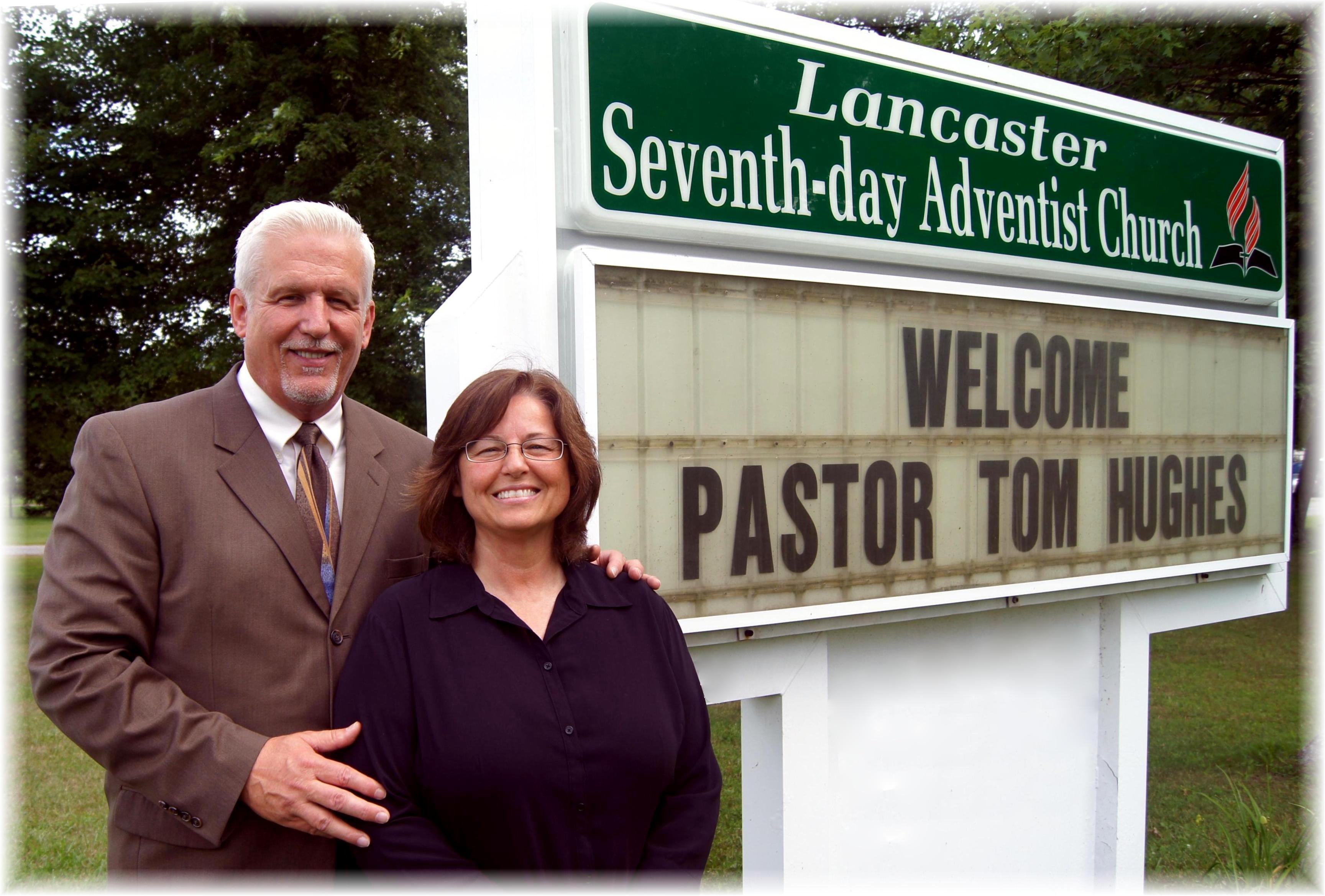 Welcome: Pastor Tom & Debbie Hughes – July 6, 2013